Детское объединение «Студия танца Галатея» 5 «К»Дополнительная общеобразовательная общеразвивающая программа художественной направленности«Историко-бытовой танец»(первый год обучения)Расписание занятийТема занятийСодержание занятий    09  ноября        2020«Танцевальная культура XVI-XIX вв» :      «Полька».«Марш». Постановка корпуса и головы. Изучение позиций ног     применительно   к    историко-бытовому танцу. Изучение простейших    элементов   танца «Марш» Познакомиться с элементами танца и определить, какие движения тебе уже знакомы:                        ( открой ссылку)              https://youtu.be/1AuzDGIxnLE Отработай перед зеркалом правильное положение рук и позиции ног при исполнении основного шага: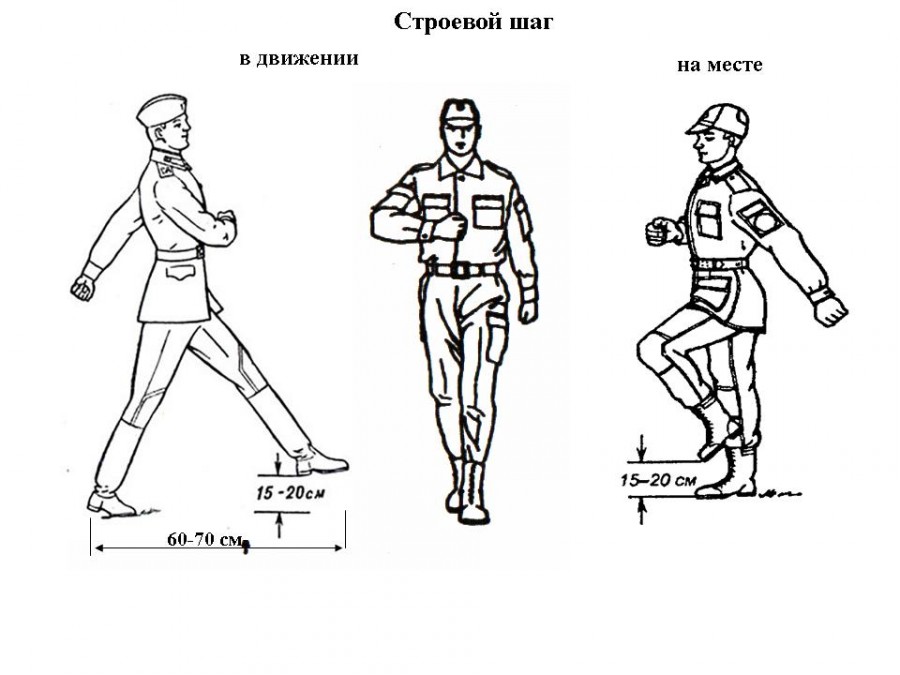  Вспомни и повтори основной шаг «Марша»: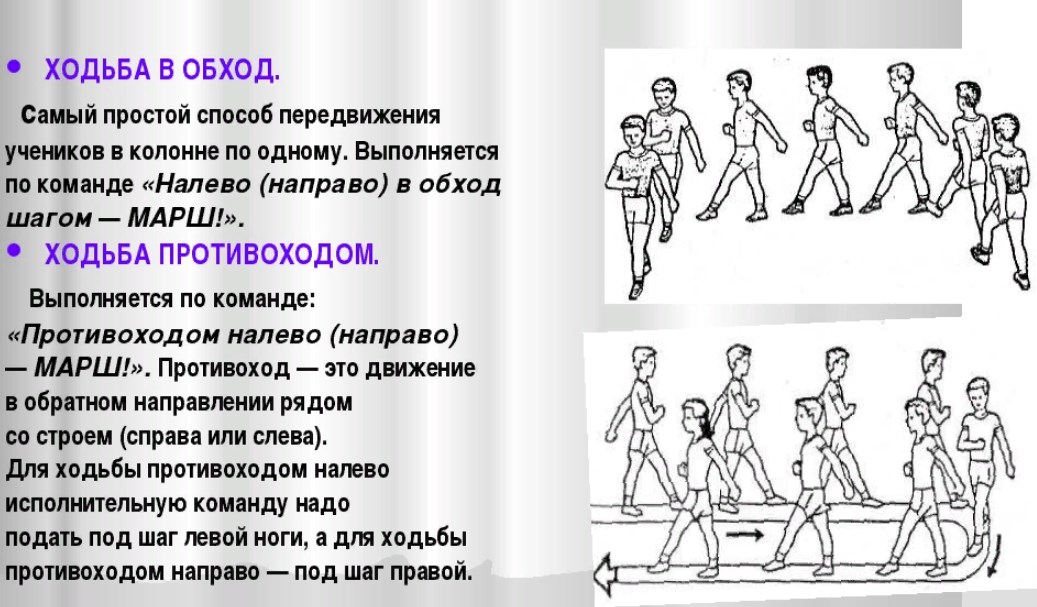 